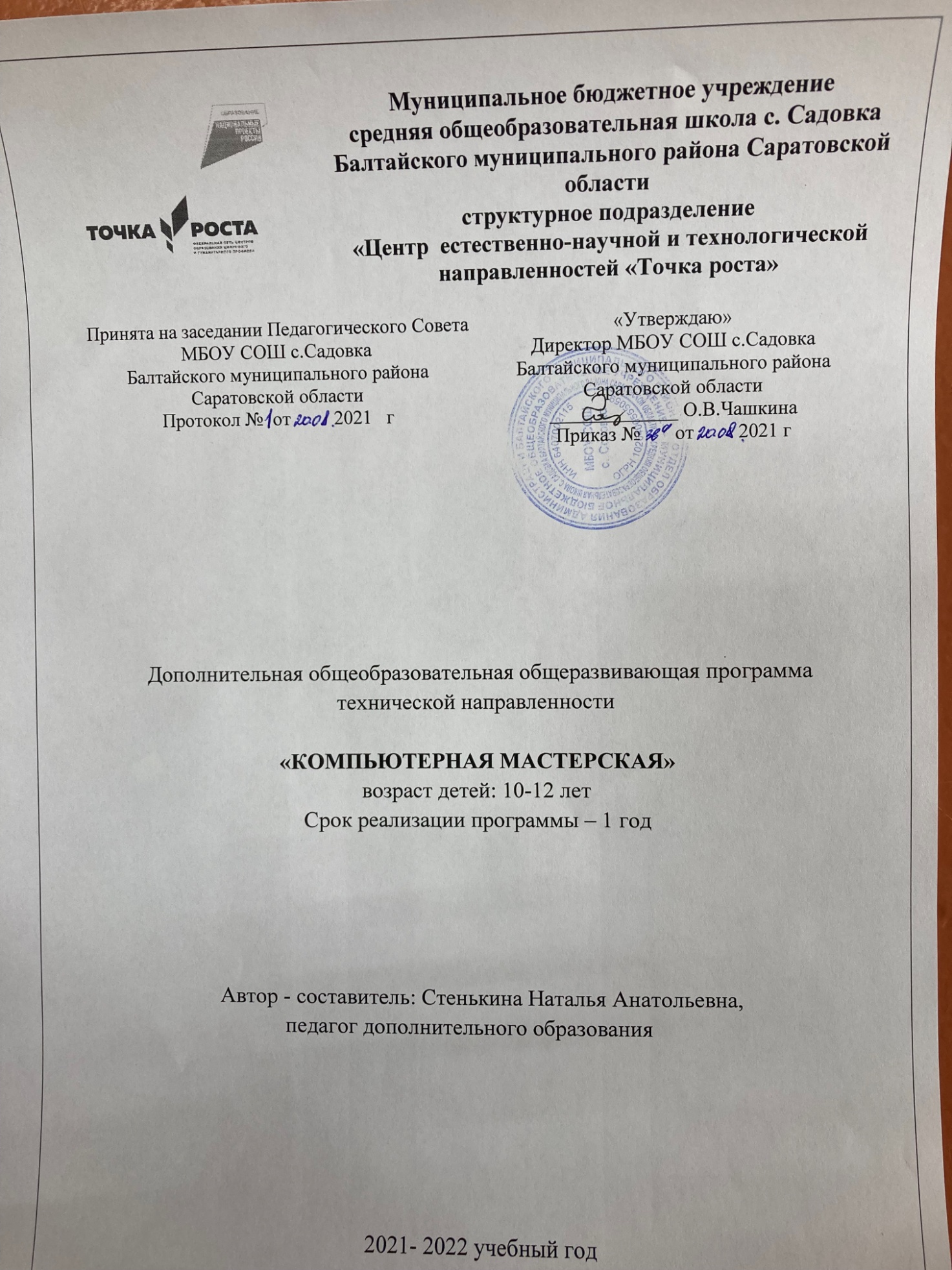 Раздел №1 «Комплекс основных характеристик программы»Пояснительная запискаНаправленность программы. Дополнительная общеразвивающая программа «Компьютерная мастерская  имеет технологическую направленность.Актуальность программыИнформационные процессы и информационные технологии являются сегодня приоритетными объектами изучения на всех ступенях школьного курса информатики. Одним из наиболее актуальных направлений информатизации образования является развитие содержания и методики обучения информатике, информационным и коммуникационным технологиям в системе непрерывного образования в условиях информатизации и массовой коммуникации современного общества. В соответствии со структурой школьного образования вообще (начальная, основная и профильная школы), сегодня выстраивается многоуровневая структура предмета «Информатика», который рассматривается как систематический курс, непрерывно развивающий знания школьников в области информатики и информационно – коммуникационных технологий.Сегодня человеческая деятельность в технологическом плане меняется очень быстро, на смену существующим технологиям и их конкретным техническим воплощениям быстро приходят новые, которые специалисту приходится осваивать заново. Информатика имеет очень большое и всё возрастающее число междисциплинарных связей, причём как на уровне понятийного аппарата, так и на уровне инструментария. 	Педагогическая целесообразность данной программы  рассматриваются как основа создания и использования информационных и коммуникационных технологий (ИКТ) — одного из наиболее значимых технологических достижений современной цивилизации. Отличительными способностями является то,   что многие предметные знания и способы деятельности (включая использование средств ИКТ) имеют значимость для других предметных областей и формируются при их изучении. Вместе с математикой, физикой, химией, биологией курс информатики закладывает основы естественнонаучного мировоззрения. Учебный материал изложен в доступной форме. 	Объем программы – 144 часа	Срок реализации программы  программа рассчитана на реализацию в течение 1 учебного года.	Форма обучения  –очная	Режим занятий- занятие поводится 2 раза в неделю по 2 часа	Адресат программы: дети в возрасте 10-12 летВ рабочей программе соблюдается преемственность с федеральным государственным образовательным стандартом основного общего образования; учитываются возрастные и психологические особенности школьников, обучающихся на ступени основного общего образования, учитываются межпредметные связи. В программе предложен авторский подход в части структурирования учебного материала, определения последовательности его изучения, путей формирования системы знаний, умений и способов деятельности, развития, воспитания и социализации учащихся.Цель и задачи программыЦели: формирование информационной компетенции и культуры  обучающегося, формирование представления о компьютере как универсальном устройстве обработки, хранении и передачи информации,воспитание ответственного и избирательного отношения к информации с учетом правовых и этических аспектов ее распространения, стремления к созидательной деятельности и к продолжению образования с применением средств ИКТ.Задачи:Обучающие: - научить детей самостоятельно подходить к творческой работе;             - формировать у школьника представление об информационной деятельности человека и информационной этике как основах современного информационного общества;             Развивающие: - развивать основные навыки и умения использования компьютерных устройств;_ научить каждого школьника работать в программах (Gimp,  Movie Maker, Pascal ABC,   Мульти пульти, Power Point);-развивать познавательные, интеллектуальные и творческие способности обучающихся, выработать навыки применения средств ИКТ в повседневной жизни, при выполнении индивидуальных и коллективных проектов, дальнейшем освоении профессий, востребованных на рынке труда;	Воспитательные:- активизировать познавательный интерес к профессиям, связанных с медициной,- воспитывать трудолюбие, терпение, аккуратность, стремление доводить начатое дело до конца;- создать условия для воспитания у ребенка культуры поведения, правильной самооценки.1.3 Планируемые результатыЛичностные результаты оразвития личности, государства, общества;понимание роли информационных процессов в современном мире;владение первичными навыками анализа и критичной оценки получаемой информации;ответственное отношение к информации с учетом правовых и этических аспектов ее распространения;развитие чувства личной ответственности за качество окружающей информационной среды;способность увязать учебное содержание с собственным жизненным опытом,понять значимость подготовки в области информатики и ИКТ в условиях развития информационного общества;готовность к повышению своего образовательного уровня и продолжению обучения с использованием средств и методов информатики и ИКТ;способность и готовность к общению и сотрудничеству со сверстниками и взрослыми в процессе образовательной, общественно-полезной, учебно-исследовательской, творческой деятельности;способность и готовность к принятию ценностей здорового образа жизни за счет знания основных гигиенических, эргономических и технических условий безопасной эксплуатации средств ИКТ.наличие представлений об информации как важнейшем стратегическом ресурсеразвития личности, государства, общества;понимание роли информационных процессов в современном мире;владение первичными навыками анализа и критичной оценки получаемой информации;способность и готовность к принятию ценностей здорового образа жизни за счет знания основных гигиенических, эргономических и технических условий безопасной эксплуатации средств ИКТ.Метапредметные результаты Основными метапредметными результатами, формируемыми при изучении информатики в основной школе, являются:владение информационно-логическими умениями: определять понятия, создавать обобщения, устанавливать аналогии, классифицировать, самостоятельно выбирать основания и критерии для классификации, устанавливать причинно-следственные связи, строить логическое рассуждение, умозаключение (индуктивное, дедуктивное и по аналогии) и делать выводы;владение умениями самостоятельно планировать пути достижения целей; соотносить свои действия с планируемыми результатами, осуществлять контроль своей деятельности, определять способы действий в рамках предложенных условий, корректировать свои действия в соответствии с изменяющейся ситуацией; оценивать правильность выполнения учебной задачи;владение основами самоконтроля, самооценки, принятия решений и осуществления осознанного выбора в учебной и познавательной деятельности;владение основными универсальными умениями информационного характера: постановка и формулирование проблемы; поиск и выделение необходимой информации, применение методов информационного поиска; структурирование и визуализация информации; выбор наиболее эффективных способов решения задач в зависимости от конкретных условий; самостоятельное создание алгоритмов деятельности при решении проблем творческого и поискового характера;владение информационным моделированием как основным методом приобретения знаний: умение преобразовывать объект из чувственной формы в пространственно-графическую или знаково-символическую модель; умение «читать» таблицы, графики, диаграммы, схемы и т.д., самостоятельно перекодировать информацию из одной знаковой системы в другую; умение выбирать форму представления информации в зависимости от стоящей задачи, проверять адекватность модели объекту и цели моделирования;ИКТ-компетентность – широкий спектр умений и навыков использования средств информационных и коммуникационных технологий для сбора, хранения, преобразования и передачи различных видов информации, навыки создания личного информационного пространства (обращение с устройствами ИКТ; фиксация изображений и звуков; создание письменных сообщений; создание графических объектов; создание музыкальных и звуковых сообщений; создание, восприятие и использование гипермедиасообщений; коммуникация и социальное взаимодействие; поиск и организация хранения информации; анализ информации);владение основами продуктивного взаимодействия и сотрудничества со сверстниками и взрослыми: умение правильно, четко и однозначно сформулировать мысль в понятной собеседнику форме; умение осуществлять в коллективе совместную информационную деятельность, в частности при выполнении проекта; умение выступать перед аудиторией, представляя ей результаты своей работы с помощью средств ИКТ; использование коммуникационных технологий в учебной деятельности и повседневной жизни.Предметные результаты формирование информационной и алгоритмической культуры; формирование представления о компьютере как универсальном устройстве обработки информации; развитие основных навыков и умений использования компьютерных устройств;формирование представления об основных изучаемых понятиях: информация, алгоритм, модель – и их свойствах;развитие алгоритмического мышления, необходимого для профессиональной деятельности в современном обществе; формирование умений формализации и структурирования информации, умения выбирать способ представления данных в соответствии с поставленной задачей— таблицы, схемы, графики, диаграммы, с использованием соответствующих программных средств обработки данных;формирование навыков и умений безопасного и целесообразного поведения при работе с компьютерными программами и в Интернете, умения соблюдать нормы информационной этики и права.Содержание программыУчебный планСодержание учебного плана Введение в информатику 4 часаИнструктаж по технике безопасности и поведения в компьютерном классе. Информация вокруг нас. Основные понятия. Компьютер – универсальная машина работы с информацией. Устройство ввода. Клавиатура. Разнообразие программного обеспечения Работа с презентацией Практическая работа № 1 (цифровая лаборатория) «Собираем компьютер»Практическая работа № 2 (цифровая лаборатория) «Собираем клавиатуру»Практическая работа № 3 (цифровая лаборатория) «Классифицируем программное обеспечение». Создание анимации 34 часаПервое знакомство с программой  MS Power Point. Интерфейс, назначение. Работа с текстом и изображениями в MS Power Point. Вставка звука и видео в MS Power Point. Настройка анимации и переходов в MS Power Point.  Создание гиперссылок в MS Power Point. Знакомство с программой Мульти-пульти. Создаем мультфильм в программе Мульти-пульти. Работа со звуков в программе Мульти-пульти. Работа со звуков в программе Мульти-пульти. Сохранение и воспроизведение мультфильма.Практическая работа № 4 «Запуск программы»Практическая работа № 5 «Моя первая презентация»Практическая работа № 6 (задание 1-2) «Презентация. История компьютеров»Практическая работа № 6 (задание 3-4) «Презентация. История компьютеров»Практическая работа № 7 «Вставка звуковой дорожки в презентацию»Практическая работа № 8 «Вставка видеофрагмента в презентацию»Практическая работа № 9 «Создаем анимированную презентацию»Практическая работа № 10 «Создаем гиперссылки в презентации»Практическая работа № 11 «Запускаем программу Мульти-пульти»Практическая работа № 12 (задание 1-2) «Создаем мультфильм из нескольких кадров»Практическая работа № 12 (задание 3-4)  «Создаем мультфильм из нескольких кадров»Практическая работа № 13  «Озвучивание сюжета»Практическая работа № 14 «Итоговый проект по созданию мультфильма»Урок-игра «Информационный круиз»Обработка Видео 36 часовЗнакомство с программой Windows Movie Maker. Интерфейс программы. Назначение программы  Windows Movie Maker. Настройка переходов. Сохранение проектов Практическая работа № 15 «Импорт графических файлов в программу Windows Movie Maker, настройка переходов. Работа с титрами» Практическая работа № 16 «Импорт видео, звуковых файлов в программу Windows Movie Maker и настройка переходов и звуковой дорожки»Практическая работа № 17  «Итоговый проект  в программе  Windows Movie Maker на выбранную тему»Обработка графической информации 30 часовЗнакомство с программой Gimp. Интерфейс программы. Меню программы Gimp. Работа со слоями. Работа с фильтрами. Коллажирование в Gimp. Ретуширование фотографий. Работа с текстами. Практическая работа № 18 «Рисуем в Gimp» Практическая работа № 19 «Создание коллажа на выбранную тему» Практическая работа № 20 «Преображение фотографии. Работа с текстами» Практическая работа № 21 «Работа с фильтрами в Gimp» Практическая работа № 22 «Итоговый проект. Создание рекламного баннера»Начала программирования 38 часов Введение в программирование на языке Pascal. Типы данных. Структура программы Оператор присваивания. Ввод данныхПрактическая работа № 23  «Первая программа на  Pascal» Практическая работа № 25 «Ввод данных с клавиатуры» Практическая работа № 24 «Решение задач по математике»1.5 формы аттестации и их периодичностьВ рамках реализации программы применяют следующие виды контроля:Промежуточная аттестацияИтоговая аттестацияПромежуточная аттестация проходит 2 раза в течение учебного года (декабрь, март). Для ее прохождения дети принимают участие в викторинах, олимпиадах и т.д.Итоговая аттестация . В конце учебного года проводится открытое занятие, на котором дети демонстрируют свои работы.Раздел №2 «Комплекс организационно-педагогических условий»2.1.Методическое обеспечение  дополнительной программы Программа предусматривает различные  формы и методы работы. коллективная – традиционная форма работы, используемая при проведении массовых мероприятий;работа в подгруппах, микрогруппах – практическое занятие проводится с группой учащихся, состоящих из 3 и более человек, которые имеют общие цели и активно взаимодействуют между собой;индивидуальная – оказание помощи учащемуся при усвоении сложного материала;самостоятельная – форма работы, при которой ребёнок работает без помощи со стороны взрослого.В процессе реализации программы используются разнообразные методы обучения:словесные (рассказ-объяснение, беседа, чтение книг, лекция, сказка);наглядные (демонстрация педагогом приемов работы, наглядных пособий, самостоятельные наблюдения учащихся, экскурсии);практические (выполнение упражнений, овладение приемами работы, приобретение навыков,управление технологическими процессами).2.2 Условия реализации программыПри организации работы творческого объединения используется дидактический материал. Он включает в себя образцы изделий, выполненных педагогом и учащимися,  инструкционные карты, специальную и дополнительную литературу, фотографии, разработки отдельных тематических занятий.Использование данных форм и методов работы позволяет педагогу решать воспитывающие, развивающие, обучающие задачи программы. Программа обеспечена  методическими видами продукции Компьютерные и информационно – коммуникативные средсвтва.Календарный учебный график2.4 Оценочные материалыОценочные материалы выражаются в успешной сдаче текущих и итоговых тестов по разделам программы, в применение на практике , в участии школьников  в олимпиадах по информатике, в практических соревнованиях 2.5 Список литературыСписок литературы для педагогаБосова Л.Л. А.Ю. Босова. Информатика: Учебник для 5 класса. - М.: БИНОМ. Лаборатория знаний, 2015.Босова Л.Л., Босова А.Ю. Уроки информатики в 5-7 классах: методическое пособие. – М.: БИНОМ. Лаборатория знаний, 2012.Босова Л.Л., Босова А.Ю., Коломенская Ю.Г. Занимательные задачи по информатике. - М.: БИНОМ. Лаборатория знаний, 2012.Босова Л.Л., Босова А.Ю. Комплект плакатов для 5-6 классов. - М.: БИНОМ. Лаборатория знаний, 2012.Босова Л.Л., Босова А.Ю., Коломенская Ю.Г. Занимательные задачи по информатике для 5-7 классов: методическое пособие. – М.:БИНОМ. Лаборатория знаний, 2013.Бородин М.Н. Методическое пособие для учителя. – М.:  БИНОМ. Лаборатория знаний, 2013.Здатопольский Д.М. Занимательная информатика для 5-11 классов. – М.: БИНОМ. Лаборатория знаний, 2013. Босова Л.Л. Набор цифровых образовательных ресурсов «Информатика 5-7». - М.: БИНОМ. Лаборатория знаний, 2012.Ресурсы Единой коллекции цифровых образовательных ресурсов (http://school-collection.edu.ru/).Материалы авторской мастерской Босовой Л.Л. (http://metodist.lbz.ru/authors/informatika/3/)Цифровая лаборатория авторской мастерской Могилев А.В, Цветкова М.С. (http://metodist.lbz.ru/authors/informatika/5/ep-4-umk3-4fgos.php)Список литературы для обучающихсяБосова Л.Л. Набор цифровых образовательных ресурсов «Информатика 5-7». - М.: БИНОМ. Лаборатория знаний, 2012.Ресурсы Единой коллекции цифровых образовательных ресурсов (http://school-collection.edu.ru/)Цифровая лаборатория авторской мастерской Могилев А.В, Цветкова М.С. (http://metodist.lbz.ru/authors/informatika/5/ep-4-umk3-4fgos.php)№ п/пНаименование разделов и темКоличество часовКоличество часовКоличество часовФорма аттестации/контроля№ п/пНаименование разделов и темВсегоТеорияПрактикаФорма аттестации/контроля1.Введение в информатику 422Опрос2.Работа с презентацией. Создание анимации 34628Опрос и обсуждение по теме, анализ работ, выявление типичных ошибок3.Обработка видео 36630Обсуждениепо теме, анализ работ учащихся, рефлексия4.Обработка графической информации 32626Обсуждение по теме, , анализ работ учащихся, рефлексия, 5.Начала программирования 40832Показ, обсуждение, изготовление образцов, анализ работ.ИТОГО:14428116№Дата Тема Основное содержание занятияФорма и методы работыВиды контроля1Инструктаж по технике безопасности и поведения в компьютерном классе.Клавиатурный тренажер Инструктаж по технике безопасности и поведения в компьютерном классе. Информация вокруг нас. Основные понятия. Компьютер – универсальная машина работы с информацией. Устройство ввода. Клавиатура. Разнообразие программного обеспечения Беседа, практические занятияТекущий 2Информация вокруг нас. Основные понятияКлавиатурный тренажер Инструктаж по технике безопасности и поведения в компьютерном классе. Информация вокруг нас. Основные понятия. Компьютер – универсальная машина работы с информацией. Устройство ввода. Клавиатура. Разнообразие программного обеспечения практические занятияТекущий 3 Компьютер – универсальная машина работы с информацией. Практическая работа № 1 (цифровая лаборатория) «Собираем компьютер»Инструктаж по технике безопасности и поведения в компьютерном классе. Информация вокруг нас. Основные понятия. Компьютер – универсальная машина работы с информацией. Устройство ввода. Клавиатура. Разнообразие программного обеспечения практические занятияТекущий 4Устройство ввода. КлавиатураПрактическая работа № 2 (цифровая лаборатория) «Собираем клавиатуру»Клавиатурный тренажер Инструктаж по технике безопасности и поведения в компьютерном классе. Информация вокруг нас. Основные понятия. Компьютер – универсальная машина работы с информацией. Устройство ввода. Клавиатура. Разнообразие программного обеспечения практические занятияТекущий 5Разнообразие программного обеспечения Практическая работа № 3 (цифровая лаборатория) «Классифицируем программное обеспечение»Инструктаж по технике безопасности и поведения в компьютерном классе. Информация вокруг нас. Основные понятия. Компьютер – универсальная машина работы с информацией. Устройство ввода. Клавиатура. Разнообразие программного обеспечения практические занятияТекущий 6Первое знакомство с программой  MS Power Point. Интерфейс, назначение. Практическая работа № 4 «Запуск программы»Первое знакомство с программой  MS Power Point. Интерфейс, назначение. Работа с текстом и изображениями в MS Power Point. Вставка звука и видео в MS Power Point. Настройка анимации и переходов в MS Power Point.  Создание гиперссылок в MS Power Point знакомство с программой Мульти-пульти. Создаем мультфильм в программе Мульти-пульти. Работа со звуков в программе Мульти-пульти. Работа со звуков в программе Мульти-пульти. Сохранение и воспроизведение мультфильмапрактические занятияТекущий 7Работа с текстом и изображениями в MS Power Point.Практическая работа № 5 «Моя первая презентация»Первое знакомство с программой  MS Power Point. Интерфейс, назначение. Работа с текстом и изображениями в MS Power Point. Вставка звука и видео в MS Power Point. Настройка анимации и переходов в MS Power Point.  Создание гиперссылок в MS Power Point знакомство с программой Мульти-пульти. Создаем мультфильм в программе Мульти-пульти. Работа со звуков в программе Мульти-пульти. Работа со звуков в программе Мульти-пульти. Сохранение и воспроизведение мультфильмапрактические занятияТекущий 8Работа с текстом и изображениями в MS Power Point.Практическая работа № 6 (задание 1-2) «Презентация. История компьютеров»Первое знакомство с программой  MS Power Point. Интерфейс, назначение. Работа с текстом и изображениями в MS Power Point. Вставка звука и видео в MS Power Point. Настройка анимации и переходов в MS Power Point.  Создание гиперссылок в MS Power Point знакомство с программой Мульти-пульти. Создаем мультфильм в программе Мульти-пульти. Работа со звуков в программе Мульти-пульти. Работа со звуков в программе Мульти-пульти. Сохранение и воспроизведение мультфильмапрактические занятияТекущий 9Работа с текстом и изображениями в MS Power Point.Практическая работа № 6 (задание 3-4) «Презентация. История компьютеров»Первое знакомство с программой  MS Power Point. Интерфейс, назначение. Работа с текстом и изображениями в MS Power Point. Вставка звука и видео в MS Power Point. Настройка анимации и переходов в MS Power Point.  Создание гиперссылок в MS Power Point знакомство с программой Мульти-пульти. Создаем мультфильм в программе Мульти-пульти. Работа со звуков в программе Мульти-пульти. Работа со звуков в программе Мульти-пульти. Сохранение и воспроизведение мультфильмапрактические занятияТекущий 10Вставка звука и видео в MS Power PointПрактическая работа № 7 «Вставка звуковой дорожки в презентацию»Первое знакомство с программой  MS Power Point. Интерфейс, назначение. Работа с текстом и изображениями в MS Power Point. Вставка звука и видео в MS Power Point. Настройка анимации и переходов в MS Power Point.  Создание гиперссылок в MS Power Point знакомство с программой Мульти-пульти. Создаем мультфильм в программе Мульти-пульти. Работа со звуков в программе Мульти-пульти. Работа со звуков в программе Мульти-пульти. Сохранение и воспроизведение мультфильмапрактические занятияТекущий 11Вставка звука и видео в MS Power PointПрактическая работа № 8 «Вставка видеофрагмента в презентацию»Первое знакомство с программой  MS Power Point. Интерфейс, назначение. Работа с текстом и изображениями в MS Power Point. Вставка звука и видео в MS Power Point. Настройка анимации и переходов в MS Power Point.  Создание гиперссылок в MS Power Point знакомство с программой Мульти-пульти. Создаем мультфильм в программе Мульти-пульти. Работа со звуков в программе Мульти-пульти. Работа со звуков в программе Мульти-пульти. Сохранение и воспроизведение мультфильмапрактические занятияТекущий 12Настройка анимации и переходов в MS Power PointПрактическая работа № 9 «Создаем анимированную презентацию»Первое знакомство с программой  MS Power Point. Интерфейс, назначение. Работа с текстом и изображениями в MS Power Point. Вставка звука и видео в MS Power Point. Настройка анимации и переходов в MS Power Point.  Создание гиперссылок в MS Power Point знакомство с программой Мульти-пульти. Создаем мультфильм в программе Мульти-пульти. Работа со звуков в программе Мульти-пульти. Работа со звуков в программе Мульти-пульти. Сохранение и воспроизведение мультфильмапрактические занятияТекущий 13Создание гиперссылок в MS Power PointПрактическая работа № 10 «Создаем гиперссылки в презентации»Первое знакомство с программой  MS Power Point. Интерфейс, назначение. Работа с текстом и изображениями в MS Power Point. Вставка звука и видео в MS Power Point. Настройка анимации и переходов в MS Power Point.  Создание гиперссылок в MS Power Point знакомство с программой Мульти-пульти. Создаем мультфильм в программе Мульти-пульти. Работа со звуков в программе Мульти-пульти. Работа со звуков в программе Мульти-пульти. Сохранение и воспроизведение мультфильмапрактические занятияТекущий 14Урок-игра «Информационный круиз»Первое знакомство с программой  MS Power Point. Интерфейс, назначение. Работа с текстом и изображениями в MS Power Point. Вставка звука и видео в MS Power Point. Настройка анимации и переходов в MS Power Point.  Создание гиперссылок в MS Power Point знакомство с программой Мульти-пульти. Создаем мультфильм в программе Мульти-пульти. Работа со звуков в программе Мульти-пульти. Работа со звуков в программе Мульти-пульти. Сохранение и воспроизведение мультфильмапрактические занятияТекущий 15Знакомство с программой Мульти-пультиПрактическая работа № 11 «Запускаем программу Мульти-пульти»Первое знакомство с программой  MS Power Point. Интерфейс, назначение. Работа с текстом и изображениями в MS Power Point. Вставка звука и видео в MS Power Point. Настройка анимации и переходов в MS Power Point.  Создание гиперссылок в MS Power Point знакомство с программой Мульти-пульти. Создаем мультфильм в программе Мульти-пульти. Работа со звуков в программе Мульти-пульти. Работа со звуков в программе Мульти-пульти. Сохранение и воспроизведение мультфильмапрактические занятияТекущий 16Создаем мультфильм в программе Мульти-пультиПрактическая работа № 12 (задание 1-2) «Создаем мультфильм из нескольких кадров»Первое знакомство с программой  MS Power Point. Интерфейс, назначение. Работа с текстом и изображениями в MS Power Point. Вставка звука и видео в MS Power Point. Настройка анимации и переходов в MS Power Point.  Создание гиперссылок в MS Power Point знакомство с программой Мульти-пульти. Создаем мультфильм в программе Мульти-пульти. Работа со звуков в программе Мульти-пульти. Работа со звуков в программе Мульти-пульти. Сохранение и воспроизведение мультфильмапрактические занятияТекущий 17Создаем мультфильм в программе Мульти-пультиПрактическая работа № 12 (задание 3-4)  «Создаем мультфильм из нескольких кадров»Первое знакомство с программой  MS Power Point. Интерфейс, назначение. Работа с текстом и изображениями в MS Power Point. Вставка звука и видео в MS Power Point. Настройка анимации и переходов в MS Power Point.  Создание гиперссылок в MS Power Point знакомство с программой Мульти-пульти. Создаем мультфильм в программе Мульти-пульти. Работа со звуков в программе Мульти-пульти. Работа со звуков в программе Мульти-пульти. Сохранение и воспроизведение мультфильмапрактические занятияТекущий 18Работа со звуков в программе Мульти-пультиПрактическая работа № 13  «Озвучивание сюжета»Первое знакомство с программой  MS Power Point. Интерфейс, назначение. Работа с текстом и изображениями в MS Power Point. Вставка звука и видео в MS Power Point. Настройка анимации и переходов в MS Power Point.  Создание гиперссылок в MS Power Point знакомство с программой Мульти-пульти. Создаем мультфильм в программе Мульти-пульти. Работа со звуков в программе Мульти-пульти. Работа со звуков в программе Мульти-пульти. Сохранение и воспроизведение мультфильмапрактические занятияТекущий 19Работа со звуков в программе Мульти-пульти. Сохранение и воспроизведение мультфильма.Практическая работа № 14 «Итоговый проект по созданию мультфильма»Первое знакомство с программой  MS Power Point. Интерфейс, назначение. Работа с текстом и изображениями в MS Power Point. Вставка звука и видео в MS Power Point. Настройка анимации и переходов в MS Power Point.  Создание гиперссылок в MS Power Point знакомство с программой Мульти-пульти. Создаем мультфильм в программе Мульти-пульти. Работа со звуков в программе Мульти-пульти. Работа со звуков в программе Мульти-пульти. Сохранение и воспроизведение мультфильмапрактические занятияТекущий 20Знакомство с программой Windows Movie Maker. Интерфейс программы Знакомство с программой Windows Movie Maker. Интерфейс программы. Назначение программы  Windows Movie Maker. Настройка переходов. Сохранение проектов практические занятияТекущий 21Назначение программы  Windows Movie MakerЗнакомство с программой Windows Movie Maker. Интерфейс программы. Назначение программы  Windows Movie Maker. Настройка переходов. Сохранение проектов практические занятияТекущий 22Настройка переходов. Сохранение проектов Практическая работа № 15 «Импорт графических файлов в программу Windows Movie Maker, настройка переходов. Работа с титрами»Знакомство с программой Windows Movie Maker. Интерфейс программы. Назначение программы  Windows Movie Maker. Настройка переходов. Сохранение проектов практические занятияТекущий 23Практическая работа № 16 «Импорт видео, звуковых файлов в программу Windows Movie Maker и настройка переходов и звуковой дорожки»Знакомство с программой Windows Movie Maker. Интерфейс программы. Назначение программы  Windows Movie Maker. Настройка переходов. Сохранение проектов практические занятияТекущий 24Практическая работа № 17  «Итоговый проект  в программе  Windows Movie Maker на выбранную тему»Знакомство с программой Windows Movie Maker. Интерфейс программы. Назначение программы  Windows Movie Maker. Настройка переходов. Сохранение проектов практические занятияТекущий 25Знакомство с программой Gimp. Интерфейс программы. Знакомство с программой Gimp. Интерфейс программы. Меню программы Gimp. Работа со слоями. Работа с фильтрами. Коллажирование в Gimp. Ретуширование фотографий. Работа с текстами.практические занятияТекущий 26Меню программы Gimp. Работа со слоями. Практическая работа № 18 «Рисуем в Gimp»Знакомство с программой Gimp. Интерфейс программы. Меню программы Gimp. Работа со слоями. Работа с фильтрами. Коллажирование в Gimp. Ретуширование фотографий. Работа с текстами.практические занятияТекущий 27Работа с фильтрами. Коллажирование в Gimp. Практическая работа № 19 «Создание коллажа на выбранную тему»Знакомство с программой Gimp. Интерфейс программы. Меню программы Gimp. Работа со слоями. Работа с фильтрами. Коллажирование в Gimp. Ретуширование фотографий. Работа с текстами.практические занятияТекущий 27Ретуширование фотографий. Работа с текстами. Практическая работа № 20 «Преображение фотографии. Работа с текстами»Знакомство с программой Gimp. Интерфейс программы. Меню программы Gimp. Работа со слоями. Работа с фильтрами. Коллажирование в Gimp. Ретуширование фотографий. Работа с текстами.практические занятияТекущий 29Практическая работа № 21 «Работа с фильтрами в Gimp»Знакомство с программой Gimp. Интерфейс программы. Меню программы Gimp. Работа со слоями. Работа с фильтрами. Коллажирование в Gimp. Ретуширование фотографий. Работа с текстами.практические занятияТекущий 30Практическая работа № 22 «Итоговый проект. Создание рекламного баннера»Знакомство с программой Gimp. Интерфейс программы. Меню программы Gimp. Работа со слоями. Работа с фильтрами. Коллажирование в Gimp. Ретуширование фотографий. Работа с текстами.практические занятияТекущий 31Введение в программирование на языке PascalВведение в программирование на языке Pascal. Типы данных. Структура программы Оператор присваивания. Ввод данныхпрактические занятияТекущий 32Типы данных. Структура программы Практическая работа № 23  «Первая программа на  Pascal»Введение в программирование на языке Pascal. Типы данных. Структура программы Оператор присваивания. Ввод данныхпрактические занятияТекущий 33Оператор присваивания. Ввод данных Практическая работа № 25 «Ввод данных с клавиатуры»Введение в программирование на языке Pascal. Типы данных. Структура программы Оператор присваивания. Ввод данныхпрактические занятияТекущий 34Практическая работа № 24 «Решение задач по математике»Введение в программирование на языке Pascal. Типы данных. Структура программы Оператор присваивания. Ввод данныхпрактические занятияТекущий 